PRESS RELEASE  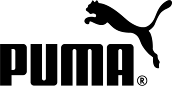 Q&A WITH Khalif "Swae Lee” Brown and  Aaquil "Slim JXmmi” Brown  OF RAE SREMMURD ON THE PUMA SUEDEPUMA: What’s your favourite Suede colorway?SWAE LEE: Easy, my faves are the classic OG colors – red, green and black. Slim JXmmi: I love the blue low tops. They are super clean. #SremmLife. PUMA: Why do you think different types of artists – from hiphop to rock, relate to the Suede?SL: The Suede is so universal and anybody can pull it off with the right styling. You can look very luxe or casual.SJ: Artists like the Suede because they give you an old school feeling. The look is classic, reminds me of the 80’s and 90's. PUMA: Tell us how what outfit you’d style with the Suede?SL: Oh man, the outfit options are endless! But right now I would style the Suedes witha solid color jumpsuit, something simple but bold.SJ: The best fit for the Suede would have to be a PUMA jogger suit - can’t go wrong with that. ###RAE SREMMURDRae Sremmurd is an American hip hop duo, composed of two brothers, Khalif "Swae Lee" Brown and Aaquil "Slim Jxmmi" Brown.Their five (5) music videos on YouTube, including “No Type” and “Throw Sum Mo” have generated more than 700 million views in a little more over a year.  With an Instagram following of over 1.5 million, the duo have already integrated PUMA into their daily life and to their dedicated social media following. The duo have been featured in popular music and lifestyle media like MTV, Complex Mag, Rolling Stone, Pitchfork, Noisey, Spin, among others
PUMA
PUMA is one of the world’s leading Sports Brands, designing, developing, selling and marketing footwear, apparel and accessories. For over 65 years, PUMA has established a history of making fast product designs for the fastest athletes on the planet. PUMA offers performance and sport-inspired lifestyle products in categories such as Football, Running and Training, Golf, and Motorsports. It engages in exciting collaborations with renowned design brands to bring innovative and fast designs to the sports world. The PUMA Group owns the brands PUMA, Cobra Golf and Dobotex. The company distributes its products in more than 120 countries, employs more than 11,000 people worldwide, and is headquartered in Herzogenaurach/Germany. For more information, please visit http://www.puma.com